Roll CallVirtual Meeting Called to Order By:	Joe Mecholsky, President	Time: 19:10
General Members Present: no general members presentMeeting MinutesNo Corrections from December Minutes found here: https://clubs.bluesombrero.com/pennsvillesoccerApproval of Minutes as posted:  Joe MecholskyReport of CommitteesSouth Jersey Boys Report by Joe Mecholsky2 Travel teams registered, Joe M and John Wiggins coachingNeed Ref fees checksSJSL next meeting Mar 4 (virtual)Spring season starts Mar 15 thru weekend before Memorial Day weekend (skips Easter)South Jersey Girls Report by No report as no girls teams registered for Spring Field & Equipment Representative Report by Joe Mecholsky and Vince DelgattoFor spring Field 1 will be used for home games and in-town Sat morning program during Spring 2021 seasonJohn F will contact Joe about Field 2 might need to be marked out for 7v7.  Will determine if 9 v 9 field can suffice for 7 v 7.Joe will contact PV Township to line the fields and turn the water on for the building.We will leave the sprinkler system winterized until weather requires itJohn F will get extra keys to Ashley/VinceJoe will get info on the banner requirements and share with the boardVince will contact Bruce Perciavelli / All Seasons Landscaping about fertilizing and overseeding for Fields 1 & 2Treasurers Report by John FellingerSee appendices for full report John F, Ashley K, and Joe M  will need to go to PV National Bank to update the signature card on file to reflect the change in Board membersIn-Town Program Report by John FellingerSpring registrations open – numbers normal for this time of year.Start on 27 March 2021, run 8 weeks through June (no play memorial Day weekend). Concessions Report No report: No concessions for the Spring 2021 SeasonFund Raising report provided by Joe MecholskyAshley will bring her Top 5 fund raising ideas to the April meetingTownship Liaison report A new light is installed on Wingate Drive. Old and Unfinished BusinessJoe M will bring information to a future meeting for redoing the existing clubhouse bathrooms ahead of the Fall 2021 Season.Gina F proposed that we revamp the following documents over Winter 2021:current by-laws to reflect more current trends and organizational requirements parent responsibilities within the organization Weekend Bathroom cleanouts and Trashcans around the complex Gina will forward current edited versions to the board for review and further commenting.  Look to sign these into effect ahead of Fall 2021.Good of the AssociationNo report at this timeNew BusinessJohn Fellinger nominated Ashley Klessel to switch from Girls Rep to Vice President.  Board approved.John Fellinger designated by Joe M to fill the Treasurer gap.  Board approved.Joe M will bring uniform provider options for Spring 2022 season as local sponsor Rudy’s Sporting Goods is closing effective Dec 2020.Numerous lights were shot out on Field 3, police are investigating leads. 12 lights are functional 8 are not but we will need to replace those for October practice schedule.  Joe is investigating Insurance options and PV Township will clean up the broken glass around the light poles. Joe will bring more information to the April meeting.Adjournment: Time: 19:45Meeting Minutes recorded and submitted by: Gina FriebelNext General Assembly meeting will be held: Tuesday April 6 at 7:00 pm at the Clubhouse.Appendices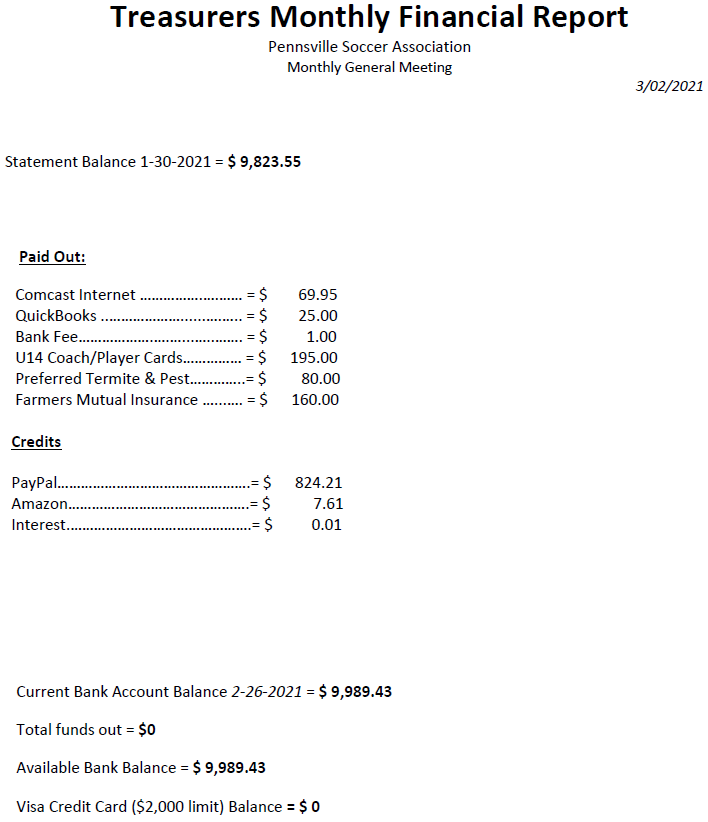 PresentNamePSA Board RolePresentNamePSA Board RoleJoe MecholskyPresident VacantSJGSL Girls RepAshley KlesselVice PresidentVince DelgattoField & Equip RepDuty assumed by john FTreasurerJohn FellingerPSA In-TownGina FriebelSecretaryVacantSJSL Boys RepVacantConcessionsDuty assumed by Joe MPV Township Liaison